能 登 ブ ロ ッ ク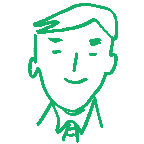 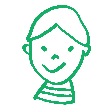 『Zoom勉強会』開催のお知らせ能登ブロックでは新型コロナウイルス感染症対策として、勉強会を（毎月1回、全3回を予定）ZOOMで開催します。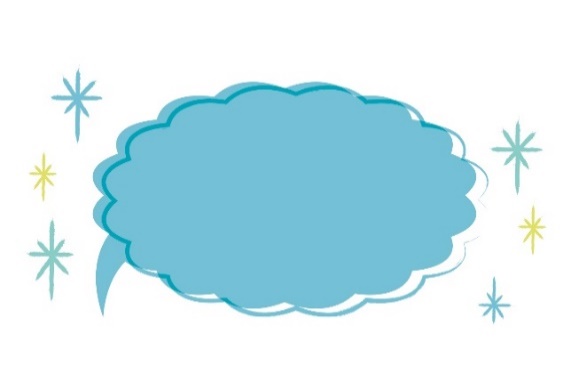 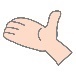 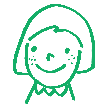 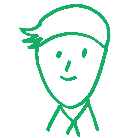 ＝　今後の予定　＝■第２回　　９月24日(木)　テーマ「zoomで勉強会Ⅰ」■第３回　１０月29日(木)　テーマ「zoomで勉強会Ⅱ」********************** 第1回 Zoom勉強会申込書　********************■一般社団法人石川県社会福祉士会事務局宛：FAXまたはメールにてお申込みください。　FAX ：０７６－２０７－５４６０  　ＭＡＩＬ：icsw@spacelan.ne.jp※石川県社会福祉士会HPからもお申込みいただけます。https://csw-ishikawa.com/■注意事項氏　名所　属メールアドレス（ZOOM情報送信用）※必須　①申込書に記載いただいたメールアドレスに、ZOOMの参加情報（URL・ミーティングID・パスワード）をご連絡します。パソコン、タブレット、スマホ等で参加可能ですが、事前に「Zoom」アプリのダウンロードをお願いします。※URLから参加する場合は、URLをクリックしパスワードを入力、アプリから参加する場合はミーティングID・パスワードを入力してご参加ください。②スマホからの参加も可能ですが、データ容量が大きくなるため、Wi-Fi環境のある場所やインターネットに接続されたパソコンでの参加が望ましいです。スマホ、タブレットの契約プランによってはデータ制限がかかる可能性がありますので、ご注意ください。